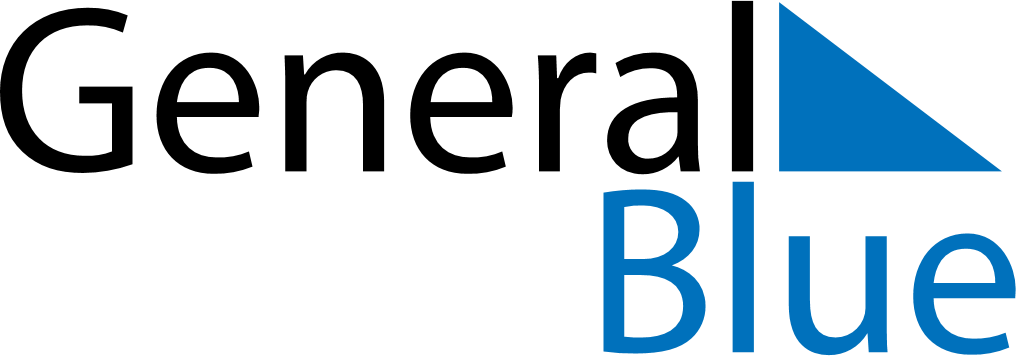 October 2024October 2024October 2024October 2024October 2024October 2024Curtisoara, Olt, RomaniaCurtisoara, Olt, RomaniaCurtisoara, Olt, RomaniaCurtisoara, Olt, RomaniaCurtisoara, Olt, RomaniaCurtisoara, Olt, RomaniaSunday Monday Tuesday Wednesday Thursday Friday Saturday 1 2 3 4 5 Sunrise: 7:20 AM Sunset: 7:04 PM Daylight: 11 hours and 43 minutes. Sunrise: 7:21 AM Sunset: 7:02 PM Daylight: 11 hours and 40 minutes. Sunrise: 7:23 AM Sunset: 7:00 PM Daylight: 11 hours and 37 minutes. Sunrise: 7:24 AM Sunset: 6:58 PM Daylight: 11 hours and 34 minutes. Sunrise: 7:25 AM Sunset: 6:56 PM Daylight: 11 hours and 31 minutes. 6 7 8 9 10 11 12 Sunrise: 7:26 AM Sunset: 6:54 PM Daylight: 11 hours and 28 minutes. Sunrise: 7:27 AM Sunset: 6:53 PM Daylight: 11 hours and 25 minutes. Sunrise: 7:29 AM Sunset: 6:51 PM Daylight: 11 hours and 22 minutes. Sunrise: 7:30 AM Sunset: 6:49 PM Daylight: 11 hours and 19 minutes. Sunrise: 7:31 AM Sunset: 6:47 PM Daylight: 11 hours and 16 minutes. Sunrise: 7:32 AM Sunset: 6:45 PM Daylight: 11 hours and 13 minutes. Sunrise: 7:34 AM Sunset: 6:44 PM Daylight: 11 hours and 10 minutes. 13 14 15 16 17 18 19 Sunrise: 7:35 AM Sunset: 6:42 PM Daylight: 11 hours and 7 minutes. Sunrise: 7:36 AM Sunset: 6:40 PM Daylight: 11 hours and 4 minutes. Sunrise: 7:37 AM Sunset: 6:38 PM Daylight: 11 hours and 1 minute. Sunrise: 7:39 AM Sunset: 6:37 PM Daylight: 10 hours and 58 minutes. Sunrise: 7:40 AM Sunset: 6:35 PM Daylight: 10 hours and 55 minutes. Sunrise: 7:41 AM Sunset: 6:33 PM Daylight: 10 hours and 52 minutes. Sunrise: 7:43 AM Sunset: 6:32 PM Daylight: 10 hours and 49 minutes. 20 21 22 23 24 25 26 Sunrise: 7:44 AM Sunset: 6:30 PM Daylight: 10 hours and 46 minutes. Sunrise: 7:45 AM Sunset: 6:28 PM Daylight: 10 hours and 43 minutes. Sunrise: 7:46 AM Sunset: 6:27 PM Daylight: 10 hours and 40 minutes. Sunrise: 7:48 AM Sunset: 6:25 PM Daylight: 10 hours and 37 minutes. Sunrise: 7:49 AM Sunset: 6:24 PM Daylight: 10 hours and 34 minutes. Sunrise: 7:50 AM Sunset: 6:22 PM Daylight: 10 hours and 31 minutes. Sunrise: 7:52 AM Sunset: 6:21 PM Daylight: 10 hours and 28 minutes. 27 28 29 30 31 Sunrise: 6:53 AM Sunset: 5:19 PM Daylight: 10 hours and 25 minutes. Sunrise: 6:54 AM Sunset: 5:17 PM Daylight: 10 hours and 23 minutes. Sunrise: 6:56 AM Sunset: 5:16 PM Daylight: 10 hours and 20 minutes. Sunrise: 6:57 AM Sunset: 5:15 PM Daylight: 10 hours and 17 minutes. Sunrise: 6:58 AM Sunset: 5:13 PM Daylight: 10 hours and 14 minutes. 